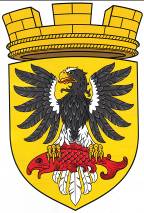                      Р О С С И Й С К А Я   Ф Е Д Е Р А Ц И ЯКАМЧАТСКИЙ КРАЙП О С Т А Н О В Л Е Н И ЕАДМИНИСТРАЦИИ ЕЛИЗОВСКОГО ГОРОДСКОГО ПОСЕЛЕНИЯот  _28.  09.  2017 г.                                                                                                № 919  -п                                                               г. ЕлизовоО внесении изменения в постановление администрации Елизовского городского поселения от 13.07.2017 № 678-п «О предоставлении в  общую долевую собственность земельного участка с кадастровым номером 41:05:0101003:3466 Рябцевой О.А., Рябцевой А.Е., Рябцевой Н.Е., Рябцевой Д.А., Рябцевой С.А.»Руководствуясь пунктом 2 статьи 3.3 Федерального закона от 25.10.2001 № 137-ФЗ «О введении в действие Земельного кодекса Российской Федерации», статьей 14 Федерального закона от 06.10.2003 № 131-ФЗ «Об общих принципах организации местного самоуправления в Российской Федерации», в соответствии с Уставом Елизовского городского поселения, в связи с допущенной технической ошибкой	       ПОСТАНОВЛЯЮ:	1. Внести в пункт 1 постановления администрации Елизовского городского поселения от 13.07.2017 № 678-п «О предоставлении в  общую долевую собственность земельного участка с кадастровым номером 41:05:0101003:3466  Рябцевой О.А., Рябцевой А.Е., Рябцевой Н.Е., Рябцевой Д.А., Рябцевой С.А.» изменение, изложив в следующей редакции:«1. Предоставить  Рябцевой Ольге Алимовне, Рябцевой Анне Евгеньевне, Рябцевой Надежде Евгеньевне, Рябцевой Дарине Артемовне, Рябцевой Софье Артемовне земельный участок с кадастровым номером 41:05:0101003:3466, площадью 981 кв.м, категория земель – земли населенных пунктов, с разрешенным использованием: для индивидуального жилищного строительства, местоположение: Камчатский край, Елизовский муниципальный район, город Елизово, ул. Песчаная, бесплатно в общую долевую собственность для строительства индивидуального жилого дома.».2. Управлению делами администрации Елизовского городского поселения опубликовать (обнародовать) настоящее постановление в средствах массовой информации и разместить на официальном сайте администрации Елизовского городского поселения в информационно-телекоммуникационной сети «Интернет».3.  Контроль за исполнением настоящего постановления возложить на Руководителя Управления архитектуры и градостроительства администрации Елизовского городского поселения.Глава администрацииЕлизовского городского поселения                                                Д.Б. Щипицын